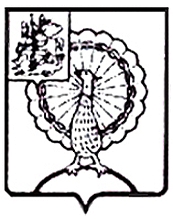 Совет депутатов городского округа СерпуховМосковской областиРЕШЕНИЕВ соответствии с Бюджетным кодексом Российской Федерации, Налоговым кодексом Российской Федерации, Федеральным законом             от 06.10.2003 № 131-ФЗ «Об общих принципах организации местного самоуправления в Российской Федерации», на основании Устава муниципального образования «Городской округ Серпухов Московской области», Совет депутатов городского округа Серпуховрешил:   1. Внести в решение Совета депутатов города Серпухова от 25.11.2005 № 48/6 «Об установлении  земельного налога  на территории муниципального образования «Городской округ Серпухов Московской области»  следующие изменения:    1.1. Пункт 6 изложить в следующей редакции:    «6. Установить льготы по уплате земельного налога в виде уменьшения суммы исчисленного налога следующим категориям налогоплательщиков:    1) малоимущие семьи и малоимущие одиноко проживающие граждане, среднедушевой доход которых ниже величины прожиточного минимума, установленной в Московской области на душу населения, - в виде уменьшения исчисленной суммы земельного налога на 50 процентов;     2) семьи, имеющие трех и более несовершеннолетних детей, среднедушевой доход которых ниже величины прожиточного минимума, установленной в Московской области на душу населения, - в виде уменьшения исчисленной суммы земельного налога на 50 процентов;     3) пенсионеры, доход которых ниже двукратной величины прожиточного минимума, установленной в Московской области                   для пенсионеров, - в виде уменьшения исчисленной суммы земельного налога на 50 процентов;    4) ветераны и инвалиды боевых действий – в виде уменьшения исчисленной суммы земельного налога на 100 процентов.    Действие настоящего пункта распространяется на физических лиц         при уплате ими земельного налога за имеющиеся в их собственности, постоянном (бессрочном) пользовании или пожизненном наследуемом владении земельные участки, предназначенные для индивидуального жилищного строительства, для ведения личного подсобного хозяйства, садоводства и огородничества, находящиеся на территории городского округа Серпухов Московской области.    Физическим лицам, указанным в подпунктах 1, 2, 3, 4 настоящего пункта, предоставляется налоговая льгота в отношении одного земельного участка по выбору налогоплательщика.    Физическим лицам, указанным в подпунктах 1, 2 настоящего пункта, предоставляется налоговая льгота одному из членов семьи, по одному земельному участку.    Расчет среднедушевого дохода семьи, дохода одиноко проживающего гражданина и дохода пенсионера производить исходя из суммы доходов       за последний квартал года, предшествующего налоговому периоду,               по которому предоставлена льгота, в порядке, установленном Федеральным законом от 05.04.2003 № 44-ФЗ «О порядке учета доходов и расчета среднедушевого дохода семьи и дохода одиноко проживающего гражданина для признания их малоимущими и оказания им государственной социальной помощи» и постановлением Правительства Российской Федерации                от 20.08.2003 № 512 «О перечне видов доходов, учитываемых при расчете среднедушевого дохода семьи и дохода одиноко проживающего гражданина для оказания им государственной социальной помощи».    В случае, если налогоплательщик относится к нескольким категориям, установленным настоящим пунктом, льгота предоставляется по одному          из оснований.».   1.2. Пункт 6.1 изложить в следующей редакции:   «6.1. Предоставить российским организациям, осуществляющим  деятельность в области информационных технологий, начиная с налогового периода получения документа о государственной аккредитации организации, осуществляющей деятельность в области информационных технологий, льготу по уплате земельного налога в виде уменьшения ставки                        на 50 процентов.  Налоговая льгота, предусмотренная настоящим пунктом, предоставляется при условии соответствия организаций, указанных                в настоящем пункте, условиям, установленным пунктом 1.15 статьи 284 Налогового кодекса Российской Федерации.   В случае, если по итогам налогового периода, организация                   не выполняет хотя бы одно из условий, установленных пунктом 1.15 статьи 284 Налогового кодекса Российской Федерации, а также в случае лишения                               ее государственной аккредитации, организация лишается права использовать налоговую льготу, установленную настоящим пунктом, с начала налогового периода, в котором допущено несоответствие установленным условиям либо она лишена государственной аккредитации.».           2. Настоящее решение вступает в силу с даты его официального опубликования и применяется к правоотношениям, возникшим с 01.01.2022.           3. Направить настоящее решение Главе городского округа Серпухов С.Н. Никитенко для подписания и официального опубликования (обнародования).             4. Контроль за выполнением данного решения возложить                      на постоянную депутатскую комиссию по бюджету, финансам и налогам (Задорожнюк С.В.).Председатель Совета депутатов                                                       И.Н. ЕрмаковГлава городского округа                                                                С.Н. НикитенкоПодписано Главой городского округа19.04.2023№ 546/61 от 19.04.2023   О внесении изменений в решение Совета депутатов города Серпухова от 25.11.2005 № 48/6 «Об установлении  земельного налога  на территории муниципального образования «Городской округ Серпухов Московской области»  